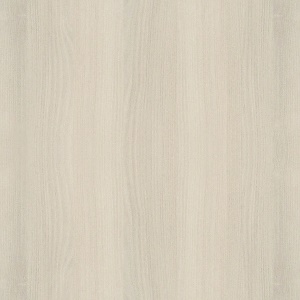 Akát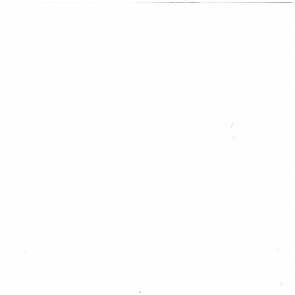 Bílá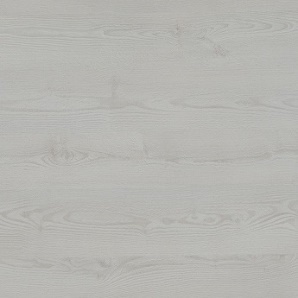 Borovice Kodiak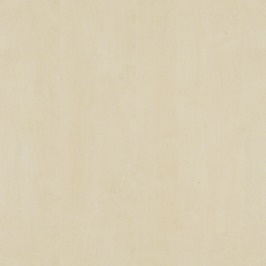 Bříza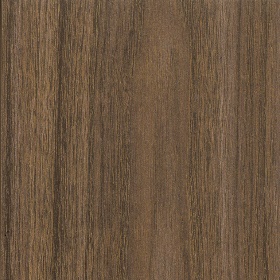 Borneo Antik(+10%)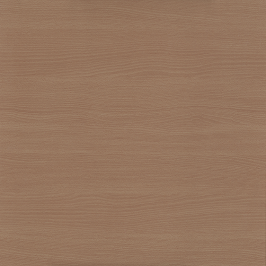 Buk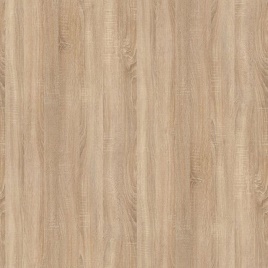 Dub bordolino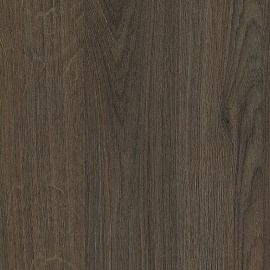 Dub Denver (+10%)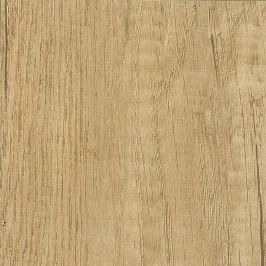 Dub Nebraska (+10%)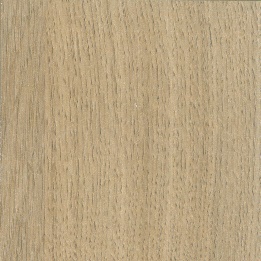 Dub přírodní (+10%)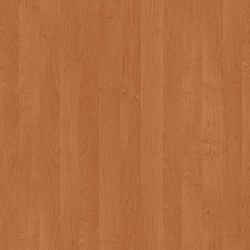 Olše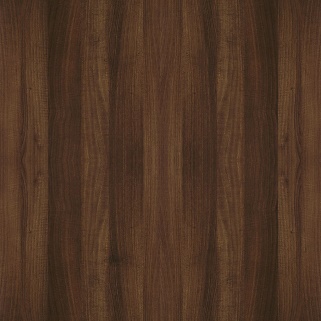 Ořech Aida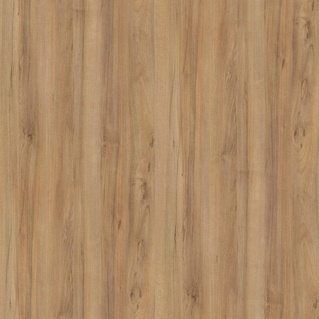 Ořech natur (+10%)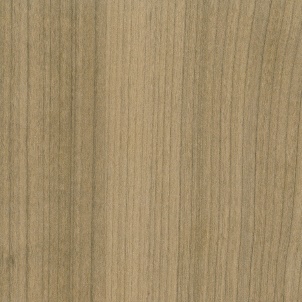 Třešeň Romana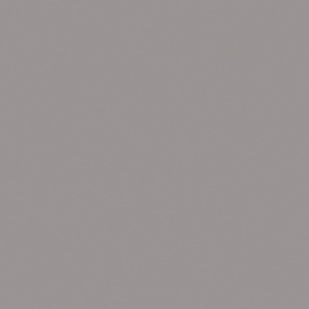 Šedá (+ 10%)